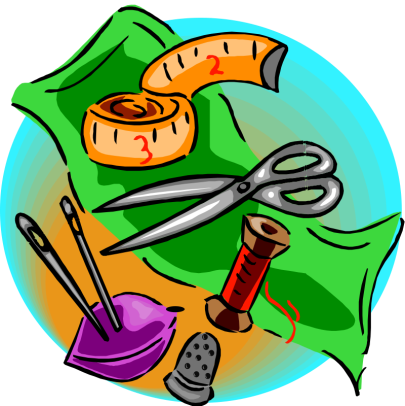 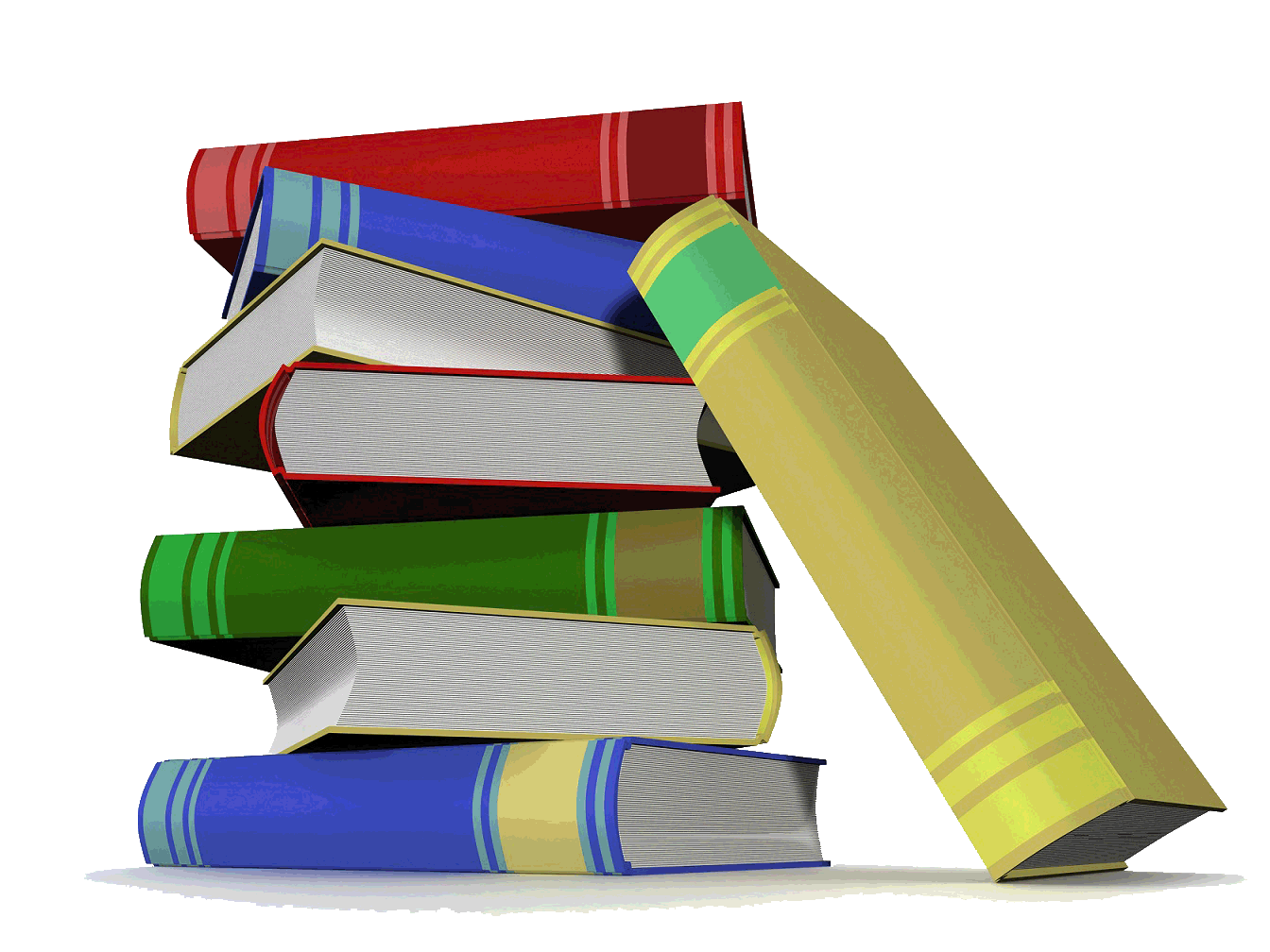 МІНІСТЭРСТВА АДУКАЦЫІ                 МИНИСТЕРСТВО ОБРАЗОВАНИЯРЭСПУБЛІКІ БЕЛАРУСЬ                         РЕСПУБЛИКИ БЕЛАРУСЬ          СТАНОВА                                               ПОСТАНОВЛЕНИЕ26 декабря 2018 г. № 125              г. Мінск                                                               г.МинскОб утверждении образовательныхстандартов общего среднего образованияНа основании пункта 3 статьи 154 Кодекса Республики Беларусь об образовании, подпункта 4.6 пункта 4 Положения о Министерстве образования Республики Беларусь, утвержденного постановлением Совета Министров Республики Беларусь от 4 августа 2011 г. № 1049 «Об изменении, дополнении и признании утратившими силу некоторых постановлений Правительства Республики Беларусь по вопросам образования», Министерство образования Республики БеларусьПОСТАНОВЛЯЕТ:1. Утвердить прилагаемые:1.1. образовательный стандарт начального образования;1.2. образовательный стандарт базового образования;1.3. образовательный стандарт среднего образования.2. Признать утратившими силу:2.1. постановление Министерства образования Республики Беларусь от 10 января 2007 г. № 2 «Об утверждении образовательного стандарта общего среднего образования»;2.2. постановление Министерства образования Республики Беларусь от 3 октября 2008 г. № 96 «О внесении изменений и дополнений в постановление Министерства образования Республики Беларусь от 10 января 2007 г. № 2»;2.3. постановление Министерства образования Республики Беларусь от 29 мая 2009 г. № 32 «Об утверждении образовательных стандартов учебных предметов в общеобразовательных учреждениях». 3. Настоящее постановление вступает в силу после его официального опубликования.Министр И.В. Карпенко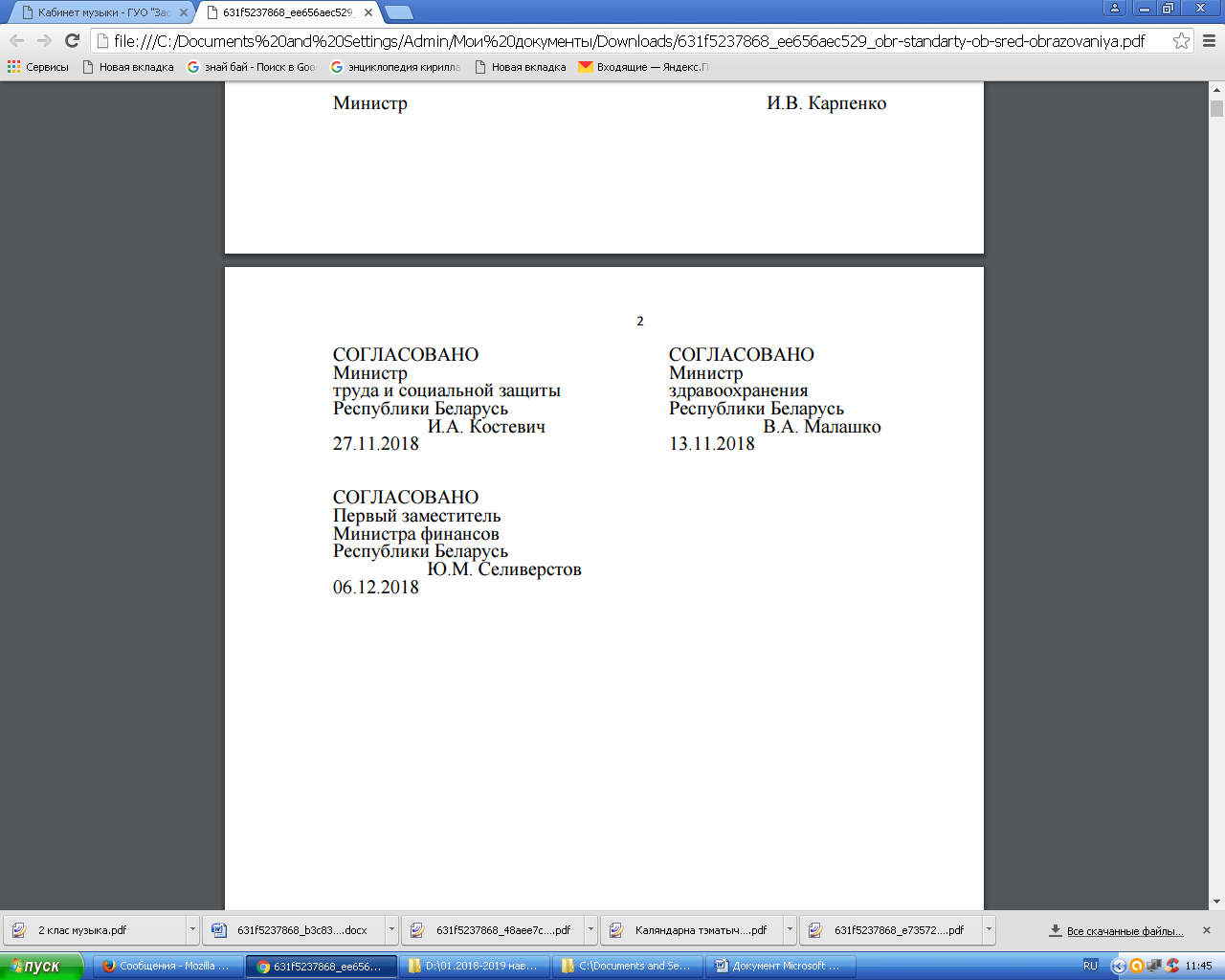 УТВЕРЖДЕНОПостановлениеМинистерства образованияРеспублики Беларусь26.12.2018 № 125ОБРАЗОВАТЕЛЬНЫЙ СТАНДАРТ БАЗОВОГО ОБРАЗОВАНИЯАДУКАЦЫЙНЫ СТАНДАРТ БАЗАВАЙ АДУКАЦЫІЕDUCATIONAL STANDARD OF BASIC ЕDUCATIONПредисловие1. РАЗРАБОТАН Министерством образования Республики Беларуси совместно с Научно-методическим учреждением «Национальный институт образования» Министерства образования Республики Беларусь.2. УТВЕРЖДЕН постановлением Министерства образования Республики Беларусь от 26 декабря 2018 г. № 125 «Об утверждении образовательных стандартов общего среднего образования».3. ВВЕДЕН В ДЕЙСТВИЕ ВЗАМЕН постановления Министерства образования Республики Беларусь от 10 января 2007 г. № 2 «Об утверждении образовательного стандарта общего среднего образования», постановления Министерства образования Республики Беларусь от 3 октября 2008 г. № 96 «О внесении изменений и дополнений в постановление Министерства образования Республики Беларусь от 10 января 2007 г. № 2», постановления Министерства образования Республики Беларусь от 29 мая 2009 г. № 32 «Об утверждении образовательных стандартов учебных предметов в общеобразовательных учреждениях».СОДЕРЖАНИЕ1. Область применения2. Термины и определения3. Общие положения3.1. Цели и назначение образовательного стандарта базового образования3.2. Методологическая основа Стандарта3.3. Структура Стандарта4. Цели образования на II ступени общего среднего образования и ожидаемые результаты базового образования4.1. Цели образования на II ступени общего среднего образования4.2. Ожидаемые результаты базового образования5. Требования к учебно-программной документации образовательной программы базового образования, максимальной учебной нагрузке учащихся6. Требования к организации образовательного процесса при реализации образовательной программы базового образования6.1. Общие требования к образовательному процессу при реализации образовательной программы базового образования6.2. Особенности организации образовательного процесса при реализации образовательной программы базового образования6.3. Основные требования к организации образовательного процесса при изучении учебных предметов7. Требования к результатам освоения содержания образовательной программы базового образования1. Область примененияОбразовательный стандарт базового образования обязателен для применения во всех учреждениях образования, реализующих образовательную программу базового образования.2. Термины и определенияВ настоящем образовательном стандарте базового образования используются следующие основные термины и их определения.Базовый уровень изучения учебного предмета – изучение содержания соответствующего учебного предмета, которое является обязательным при освоении учебной программы по этому учебному предмету.Воспитание – целенаправленный процесс формирования духовно- нравственной и эмоционально-ценностной сферы личности учащегося.Занятия по физической реабилитации – занятия, направленные на поддержание, восстановление и (или) улучшение функционального состояния органов и систем организма учащегося санаторной школы- интерната.Качество образования – соответствие образования требованиям образовательного стандарта, учебно-программной документации соответствующей образовательной программы.Компетенции – приобретаемые в процессе обучения и воспитания способности осуществлять деятельность в соответствии с полученным образованием;Музыкально-ритмические занятия – занятия, направленные на развитие двигательных навыков и умений учащегося санаторной школы-интерната.Максимальная допустимая учебная нагрузка в неделю на одного учащегося в каждом классе – учебная нагрузка, устанавливаемая в соответствии со специфическими санитарно-эпидемиологическими требованиями и гигиеническими нормативами и включающая обязательную учебную нагрузку и учебную нагрузку на факультативных занятиях по соответствующему классу.Образование – обучение и воспитание в интересах личности, общества и государства, направленные на усвоение знаний, умений, навыков, формирование гармоничной, разносторонне развитой личности учащегося.Образовательный стандарт базового образования – технический нормативный правовой акт, определяющий содержание образовательной программы базового образования посредством установления требований к образовательному процессу и результатам освоения ее содержания.Образовательная программа базового образования – совокупность документации, регламентирующей образовательный процесс, и условий, необходимых для получения в соответствии с ожидаемыми результатами базового образования.Образовательный процесс – обучение и воспитание, организованные учреждением образования в целях освоения учащимися содержания образовательной программы базового образования.Общественно полезный труд – занятия, направленные на формирование у учащихся трудовых умений и навыков.Обучение – целенаправленный процесс организации и стимулирования учебной деятельности учащихся по овладению ими знаниями, умениями и навыками, развитию их творческих способностей.Обязательная учебная нагрузка в неделю на одного учащегося в каждом классе – общее количество учебных часов, установленных на изучение учебных предметов по соответствующему классу.Повышенный уровень изучения учебного предмета – изучение содержания соответствующего учебного предмета, которое включает в себя базовый уровень изучения этого учебного предмета с углублением его содержания.Поддерживающие занятия – занятия, направленные на преодоление трудностей в изучении учебных предметов (отдельных тем учебных программ по учебным предметам) учащимися, получающими базовое образование.Получение образования на дому – организация образовательного процесса, при которой освоение содержания образовательной программы базового образования учащимся, который временно или постоянно не может посещать учреждение образования, осуществляется на дому.Практика (трудовая, творческая, медицинская) – занятия, направленные на овладение определенными видами профессиональной деятельности.Стимулирующие занятия – занятия, направленные на развитие творческих способностей одаренных и талантливых учащихся.Типовой учебный план общего среднего образования – это технический нормативный правовой акт, который состоит из типовых учебных планов учреждений общего среднего образования каждого вида.Учебно-полевые сборы – занятия, направленные на формирование умений и основ культуры воинской службы, необходимых для освоения обязанностей защитника Отечества.3. Общие положения3.1. Цели и назначение образовательного стандарта базового образованияОбразовательный стандарт базового образования (далее –Стандарт) определяет содержание образовательной программы базового образования с учетом достижений современной науки, приоритетов государственной политики в сфере образования и направлен на обеспечение:доступности базового образования;духовно-нравственного развития, воспитания учащихся и сохранения их здоровья;формирования гражданской идентичности учащихся;достижения учащимися личностных, метапредметных и предметных образовательных результатов;развития творческих способностей учащихся, вовлечения их в различные виды социально значимой деятельности;преемственности и непрерывности образовательных программ общего среднего образования;равенства белорусского и русского языков;сохранения и развития национальной культуры; культурного и языкового наследия национальных меньшинств, проживающих на территории Республики Беларусь;развития государственно-общественного характера управления образованием;формирования основ оценки результатов учебной деятельности учащихся при освоении содержания образовательной программы базового образования, деятельности педагогических работников, самоконтроля за обеспечением качества образования, осуществляемого учреждением образования;государственных гарантий по соответствующему финансированию образовательной программы базового образования, реализуемой через образовательный процесс на учебных занятиях (занятиях) в соответствии с учебным планом и учебными программами.Стандарт является основой:для разработки учебно-программной документации образовательной программы базового образования;организации образовательного процесса при реализации образовательной программы базового образования;осуществления контроля качества образования;построения системы самоконтроля обеспечения качества образования в учреждении образования при реализации образовательной программы базового образования;аттестации педагогических работников учреждений образования, реализующих образовательную программу базового образования;аккредитации учреждений образования, реализующих образовательную программу базового образования;организации подготовки, переподготовки и повышения квалификации педагогических работников.3.2. Методологическая основа СтандартаМетодологической основой Стандарта являются:системно-деятельностный подход (совокупность взглядов и способов проектирования и организации образовательного процесса, в котором системообразующим элементом являются различные виды деятельности; учащийся как субъект обучения и воспитания занимает активную позицию, а деятельность является основой, средством и условием развития его личности; обучение и воспитание осуществляются через активизацию деятельности учащегося);культурологический подход (совокупность взглядов и способов проектирования и организации образовательного процесса на основе ценностно ориентированного содержания образовательной программы базового образования, развития общей интеллектуальной культуры и духовного начала личности, обеспечения ведущей роли социокультурного контекста развития учащегося, установки на диалог культур, изучения традиций и ценностей, самобытности национальной культуры в контексте мировой);личностно ориентированный подход (совокупность взглядов и способов проектирования и организации образовательного процесса, при которых личность понимается как главное действующее лицо образовательного процесса; создание условий для развития личности в ее целостности, уникальности и автономности; обеспечение дифференциации и индивидуализации обучения, возможности выбора индивидуальной образовательной траектории в соответствии со способностями, потребностями, интересами, запросами учащихся);компетентностный подход (совокупность взглядов и способов проектирования и организации образовательного процесса, которые характеризуются нацеленностью на формирование компетенций, направленных на подготовку к продолжению образования и началу трудовой деятельности, универсальных учебных действий, усилением практической ориентированности учебной деятельности учащихся для подготовки к жизни и получению профессии, использованием накопленного и созданием условий для формирования у учащихся социального опыта, в том числе в процессе самостоятельной деятельности).3.3. Структура СтандартаСтандарт определяет область его применения, содержит используемые термины и их определения, общие положения, а также включает:цели образования на II ступени общего среднего образования и ожидаемые результаты базового образования;требования:к учебно-программной документации образовательной программы базового образования; максимальной учебной нагрузке учащихся;организации образовательного процесса и результатам освоения содержания образовательной программы базового образования.4. Цели образования на II ступени общего среднего образования и ожидаемые результаты базового образования4.1. Цели образования на II ступени общего среднего образованияЦелями образования на II ступени общего среднего образования являются:формирование личности учащегося как носителя ценностей национальной и мировой культуры, гражданина и патриота, его социальных компетенций и нравственной зрелости, готовности к продолжению образования и профессиональному самоопределению, ценностного отношения к здоровому образу жизни и окружающей среде;развитие способностей и интересов учащихся, формирование у них навыков умственного и физического труда, учебно-познавательных компетенций, компетенций социального взаимодействия, коммуникативной и информационно-коммуникационной компетенций, ценностного отношения к творчеству и инновациям на основе использования личного и социального, накопления нового опыта познавательной деятельности;овладение учащимися государственными языками Республики Беларусь, основами наук, освоение при изучении учебных предметов разнообразных способов деятельности, применимых как в рамках образовательного процесса, так и в реальных жизненных ситуациях, овладение предметными компетенциями;достижение выпускниками уровня функциональной грамотности, необходимой в современном обществе, как по математическому и естественнонаучному, так и гуманитарному, и социокультурному направлениям, овладение общими умениями, навыками, способами деятельности, компетенциями, необходимыми для социализации, осознанного и ответственного выбора жизненного и профессионального пути.4.2. Ожидаемые результаты базового образованияОжидаемые результаты базового образования воплощает учащийся:понимающий общечеловеческие и национальные ценности;любящий Беларусь, уважающий народ, живущий в ней, его культуру, традиции, историю, семейные ценности; владеющий государственными языками Республики Беларусь; осознающий свою этническую идентичность;следующий принятым правилам и нормам поведения в интересах личности, общества, государства; понимающий личную ответственность за собственные действия;понимающий значимость образования и труда как необходимых условий развития личности; готовый к профессиональному самоопределению;владеющий культурой безопасной жизнедеятельности, навыками здорового образа жизни, основами знаний в области охраны окружающей среды и природопользования;способный к личностной самореализации через усвоение нового социального опыта;способный к взаимодействию с другими участниками образовательного процесса, ведению конструктивного диалога;умеющий получать информацию, в том числе с использованием информационно-коммуникационных технологий, критично воспринимающий информацию, полученную из различных источников;умеющий управлять своей учебно-познавательной деятельностью;проявляющий интерес к творческой деятельности, поиску нестандартных решений; владеющий приемами учебно-исследовательской и проектной деятельности; готовый к выполнению социально значимых проектов с использованием современных информационных технологий.5. Требования к учебно-программной документации образова-тельной программы базового образования, максимальной учебной нагрузке учащихся5.1. Учебно-программная документация образовательной программы базового образования включает в себя типовой учебный план общего среднего образования, учебные программы по учебным предметам, учебные программы факультативных занятий.5.2. Типовой учебный план общего среднего образования включает в себя перечень обязательных для изучения учебных предметов по классам, устанавливает количество учебных часов на их изучение, количество учебных часов на проведение факультативных, стимулирующих, поддерживающих занятий, занятий по физической реабилитации, музыкально-ритмических занятий (для учащихся санаторной школы-интерната), обязательную и максимальную допустимую учебную нагрузку в неделю на одного учащегося в каждом классе и общее количество учебных часов, финансируемых из республиканского и (или) местных бюджетов на проведение учебных занятий (занятий).5.3. Перечень обязательных для изучения учебных предметов включает учебные предметы «Беларуская мова», «Беларуская літаратура», «Русский язык», «Русская литература», «Иностранный язык» (английский, немецкий, французский, испанский, китайский), «Математика», «Информатика», «Человек и мир», «География», «Гісторыя Беларусі», «Всемирная история», «Обществоведение», «Биология», «Физика», «Химия», «Искусство (отечественная и мировая художественная культура)», «Трудовое обучение», «Черчение», «Основы безопасности жизнедеятельности», «Физическая культура и здоровье». С V класса на повышенном уровне изучается учебный предмет «Иностранный язык», а с VIII класса – учебные предметы «Беларуская мова», «Беларуская літаратура», «Русский язык», «Русская литература», «Математика», «Информатика», «География», «Гісторыя Беларусі», «Всемирная история», «Биология», «Физика», «Химия», «Искусство (отечественная и мировая художественная культура)», «Трудовое обучение».Перечень обязательных для изучения учебных предметов в классах учреждений общего среднего образования или учреждениях общего среднего образования, в которых обучение и воспитание осуществляются на языке национального меньшинства или изучается язык национального меньшинства, дополнительно включает учебные предметы «Язык национального меньшинства», «Литература национального меньшинства».Количество учебных часов на изучение учебных предметов «Язык национального меньшинства», «Литература национального меньшинства» определяется в пределах общего количества учебных часов, установленных на изучение учебных предметов «Беларуская мова», «Беларуская літаратура», «Русский язык», «Русская литература».5.5. При разработке типового учебного плана базовой школы, типового учебного плана средней школы, типового учебного плана школы-интерната для детей-сирот и детей, оставшихся без попечения родителей, учитываются общие требования к обязательной и к максимальной допустимой учебной нагрузке на одного учащегося в неделю по классам, к общему количеству учебных часов в неделю на каждый из V-IX классов, финансируемому из республиканского и (или) местных бюджетов на проведение учебных занятий (занятий):обязательная учебная нагрузка в неделю на одного учащегося, за исключением учащегося специализированного по спорту класса, в котором учебный предмет «Физическая культура и здоровье» в V-IX классах, учебный предмет «Трудовое обучение» в VIII-IX классах не являются обязательными для изучения, по классам при изучении учебных предметов на базовом уровне составляет:26 учебных часов в V классе, 29 учебных часов в VI классе, 30 учебных часов в VII классе, 31 учебный час в VIII классе, 32 учебных часа в IX классе;обязательная учебная нагрузка в неделю на одного учащегося специализированного по спорту класса составляет:24 учебных часа в V классе, 27 учебных часов в VI классе, 28 учебных часов в VII классе, 28 учебных часов в VIII классе, 29 учебных часов в IX классе;максимальная допустимая учебная нагрузка в неделю на одного учащегося по классам, в том числе учащегося специализированного по спорту класса) при изучении учебных предметов на базовом уровне составляет:27 учебных часов в V классе, 30 учебных часов в VI классе, 30 учебных часов в VII классе, 31 учебный час в VIII классе, 33 учебных часа в IX классе;обязательная учебная нагрузка в неделю на одного учащегося по классам при изучении отдельных учебных предметов на повышенном уровне составляет:28 учебных часов в V классе, 31 учебный час в VI классе, 32 учебных часа в VII классе, 33 учебных часа в VIII классе, 34 учебных часа в IX классе;максимальная допустимая учебная нагрузка в неделю на одного учащегося по классам при изучении отдельных учебных предметов на повышенном уровне составляет:28 учебных часов в V классе, 31 учебный час в VI классе, 32 учебных часа в VII классе, 33 учебных часа в VIII классе, 34 учебных часа в IX классе;общее количество учебных часов в неделю на каждый, в том числе специализированный по спорту класс, из V-IX классов, финансируемое из республиканского и (или) местных бюджетов на проведение учебных занятий (занятий), составляет:32 учебных часа в V классе, 34 учебных часа в VI классе, 35 учебных часов в VII классе, 36 учебных часов в VIII классе, 38 учебных часов в IX классе.Учебный план средней школы разрабатывается с учетом обеспечения возможности изучения учебных предметов «Язык национального меньшинства», «Литература национального меньшинства», организации образовательного процесса на дому, в организациях здравоохранения, санаторно-курортных и оздоровительных организациях, а также для учащихся в период участия их в спортивных мероприятиях вне места нахождения учреждений образования, в которых они обучаются.5.11. Учебная программа по учебному предмету должна содержать следующие обязательные структурные элементы:пояснительную записку, в которой описываются назначение, цели и задачи изучения учебного предмета, ценностные ориентиры его содержания при освоении учащимися содержания образовательной программы базового образования, рекомендуемые формы и методы обучения и воспитания;содержание учебного предмета, время, отведенное на изучение отдельных тем (разделов);основные требования к результатам учебной деятельности учащихся, которые определяются с учетом специфики учебного предмета и формируемых компетенций.Учебная программа по учебному предмету может содержать тематическое планирование; нормы оценки результатов учебной деятельности учащихся по этому учебному предмету; описание научно- методического и материально-технического обеспечения образовательного процесса; перечень учебных изданий, средств обучения и воспитания.5.12. Учебная программа факультативных занятий должна содержать:пояснительную записку, в которой описываются назначение, цели и задачи факультативных занятий, ценностные ориентиры их содержания при освоении учащимися содержания образовательной программы базового образования, рекомендуемые формы и методы обучения и воспитания;содержание факультативных занятий;основные требования к результатам освоения содержания факультативных занятий;тематическое планирование с определением основных видов деятельности учащихся на факультативных занятиях;перечень учебных и иных изданий, средств обучения и воспитания.Учебная программа факультативных занятий может включать описание материально-технического обеспечения образовательного процесса.6. Требования к организации образовательного процесса при реализации образовательной программы базового образования6.1. Общие требования к образовательному процессу при реализации образовательной программы базового образованияК общим требованиям к образовательному процессу при реализации образовательной программы базового образования относятся:обеспечение качества образования;обеспечение реализации образовательной программы базового образования с учетом возрастных и индивидуальных особенностей учащихся, состояния их здоровья;обеспечение равенства белорусского и русского языков;соблюдение принципов системности и единства педагогических требований;соответствие форм и методов обучения и воспитания целям базового образования;соблюдение установленных законодательством в сфере общего среднего образования продолжительности учебного года и каникул, сроков и форм аттестации, норм оценки результатов учебной деятельности по учебным предметам; максимальной допустимой учебной нагрузки в неделю на одного учащегося;охрана здоровья учащихся, соблюдение специфических санитарно-эпидемиологических требований и гигиенических нормативов;создание условий для активизации самостоятельной учебной деятельности учащихся, удовлетворения их индивидуальных образовательных запросов, развития творческих способностей, включение учащихся в различные виды социально значимой деятельности;создание безопасных условий организации образовательного процесса.6.2. Особенности организации образовательного процесса при реализации образовательной программы базового образованияПри реализации образовательной программы базового образования в соответствии с возрастными особенностями учащихся V-IX классов (стремление к реальной практической деятельности, познанию мира, самопознанию и самоопределению) учащийся, мотивация его учебной деятельности, реализация способностей, возможностей, потребностей и интересов являются главными объектами образовательного процесса. При организации образовательного процесса доминирует разносторонняя, в максимальной степени самостоятельная практическая деятельность учащихся. При этом осуществляются дальнейшее освоение знаний, развитие общеучебных умений и навыков, расширение способов деятельности, продолжение формирования компетенций, как приобретенных при освоении содержания образовательной программы начального образования, так и новых.При осуществлении образовательного процесса наиболее действенными являются образовательные и информационные технологии, включающие практически значимую для учащихся деятельность, связанную с выбором учебных действий, самостоятельным выполнением различных видов работ на основе как заданных алгоритмов, так и собственно проектируемых способов выполнения учебных и практико-ориентированных заданий, коллективных и индивидуальных проектов.На II ступени общего среднего образования отдельные учебные предметы могут изучаться на повышенном уровне.Неотъемлемым компонентом образовательного процесса на II ступени общего среднего образования являются допрофильная подготовка, профориентационная работа с учащимися и психолого-педагогическое сопровождение их профессионального самоопределения.В целях настоящего Стандарта под допрофильной подготовкой понимается целенаправленный процесс организации и стимулирования учебной деятельности учащихся на основе индивидуализации при изучении учебных предметов, в том числе учебных предметов, изучаемых на повышенном уровне, проведении факультативных занятий, содержание которых связано с определенным учебным предметом, а также ориентирует на выбор будущей профессии.6.3. Требования к организации образовательного процесса при изучении учебных предметов6.3.1. В целях формирования языковой и речевой, коммуникативной, лингвокультурологической компетенций учащихся при изучении учебных предметов «Беларуская мова», «Русский язык», «Язык национального меньшинства» оптимальной является организация образовательного процесса на основе определения линейно-опережающего и концентрического построения содержания учебных предметов «Беларуская мова», «Русский язык», «Язык национального меньшинства».Линейность в построении содержания этих учебных предметов обеспечивает последовательное изучение многоуровневой системы языка, опережение – параллельное формирование языковых, речевых и коммуникативных умений, а в сочетании с концентричностью – осознание языковых и речевых явлений во взаимосвязи и одновременным формированием и совершенствованием языковой и речевой, коммуникативной, лингвокультурологической компетенций учащихся.Особые требования к организации изучения учебных предметов «Беларуская мова», «Русский язык», «Язык национального меньшинства»:учет функционально-семантических особенностей фактов языковой системы;минимизация теоретических сведений на основе их значимости для речевой деятельности;учет общих и специфических особенностей белорусского и русского языков;опора на этнокультуру (при отборе дидактического материала);текстоцентрический подход к отбору языкового материала.В образовательном процессе при освоении содержания учебных программ по учебным предметам «Беларуская мова», «Русский язык» используются единые учебно-методические комплексы по учебным предметам независимо от языка, на котором осуществляются обучение и воспитание в учреждениях общего среднего образования.Повышенный уровень изучения учебных предметов «Беларуская мова», «Русский язык» ориентирован в большей степени на отработку способов деятельности и формирование опыта творческой деятельности.В соответствии с этим процесс обучения белорусскому и русскому языкам направлен на организацию более эффективной, чем на базовом уровне, работы по выработке практических умений и навыков, способов деятельности, умений пользоваться языком в практической речевой деятельности; на развитие устной и письменной речи учащихся, совершенствование умений создавать устные и письменные высказывания разных стилей, типов и жанров, редактирование и корректирование собственных и чужих высказываний, совершенствование культуры речи, осуществление проектной, учебно-исследовательской и иной деятельности.6.3.2. Образовательный процесс при изучении учебных предметов «Беларускаял ітаратура», «Русская литература», «Литература национального меньшинства» направлен на достижение следующих целей:воспитание духовно развитой личности, формирование гуманистического мировоззрения, гражданского сознания, чувства патриотизма, любви и уважения к литературе и ценностям отечественной и мировой культуры;развитие эмоционального восприятия художественного текста, образного и аналитического мышления, творческого воображения, читательской культуры и понимания авторской позиции; формирование представлений о специфике литературы в ряду других искусств, потребности в самостоятельном чтении художественных произведений;развитие устной и письменной речи учащихся;освоение текстов художественных произведений в единстве формы и содержания, основных историко-литературных сведений и теоретико-литературных понятий;овладение умениями чтения и анализа художественных произведений с привлечением базовых литературоведческих понятий и необходимых сведений по истории литературы; выявления в произведениях конкретно-исторического и общечеловеческого содержания; грамотного использования белорусского литературного языка, русского литературного языка (литературного родного языка) при создании собственных устных и письменных высказываний.Основу содержания литературы как учебного предмета составляют чтение и изучение художественных произведений белорусской, русской и зарубежной литературы (родной литературы). Основным критерием отбора художественных произведений для обязательного чтения и изучения, чтения и обсуждения, дополнительного чтения являются их высокая художественная ценность, гуманистическая направленность, позитивное влияние на личность учащегося, соответствие задачам его развития и возрастным особенностям, а также культурно-исторические традиции и опыт отечественного образования.Изучение учебных предметов «Беларуская літаратура», «Русская литература» в учреждениях общего среднего образования, в которых изучается учебный предмет «Литература национального меньшинства» реализует общие цели и способствует решению специфических задач:формирование способности понимать и эстетически воспринимать произведения белорусской литературы, русской литературы, отличающиеся от произведений родной литературы особенностями образно-эстетической системы;обогащение духовного опыта учащихся путем приобщения их, наряду с изучением родной литературы, к нравственным ценностям и художественному многообразию русской литературы, белорусской литературы, к вершинным произведениям зарубежной классики;формирование умений сопоставлять произведения белорусской литературы, русской литературы и родной литературы, находить в них сходные темы, проблемы, идеи, выявлять национально- и культурно- обусловленные различия;развитие и совершенствование устной и письменной белорусской, русской речи учащихся, для которых белорусский или русский язык не является родным.В образовательном процессе при освоении содержания учебных программ по учебным предметам «Беларуская літаратура», «Русская литература» используются единые учебно-методические комплексы по этим учебным предметам независимо от языка обучения и воспитания в учреждениях общего среднего образования.Повышенный уровень изучения учебных предметов «Беларуская літаратура», «Русская литература» ориентирован в большей степени на отработку способов деятельности и формирование опыта самостоятельной литературно-творческой деятельности. В соответствии с этим образовательный процесс при изучении белорусской и русской литератур направлен на организацию более эффективной, чем на базовом уровне, работы по выработке практических умений и навыков, способов деятельности; на развитие устной и письменной речи, творческих способностей учащихся; совершенствование умений создавать разные виды высказываний на литературную и свободную темы в устной и письменной форме (в том числе в жанре сочинения); совершенствование читательской культуры; осуществление учебно-исследовательской, проектной и иной деятельности.6.3.4. В учреждениях общего среднего образования, в которых обучение и воспитание осуществляются на языке национального меньшинства или изучаются язык национального меньшинства, литература национального меньшинства, учебные предметы «Язык национального меньшинства» и «Литература национального меньшинства» выполняют цели, обусловленные ролью родного языка в развитии и воспитании личности учащегося, а также ролью родного языка в усвоении содержания изучаемых учебных предметов.6.3.5. Образовательный процесс при изучении учебного предмета «Иностранный язык» направлен на формирование поликультурной личности, способной использовать изучаемый язык в разнообразных ситуациях межкультурной коммуникации.Стратегический целевой ориентир обучения иностранному языку достигается посредством формирования у учащихся иноязычной коммуникативной компетенции в единстве ее составляющих (речевой, языковой, социокультурной, компенсаторной, учебно-познавательной) и определяет необходимость при осуществлении образовательного процесса:моделирования ситуаций общения, стимулирующих учащихся к решению коммуникативных задач;использования коммуникативно-ориентированных заданий на основе имитационного, игрового и свободного общения;овладения лексикой и грамматикой изучаемого языка на ситуативно обусловленной основе;активного вовлечения учащихся в процесс общения в качестве речевых партнеров;создания мотивационной потребности и готовности учащихся в восприятии и усвоении учебного материала в условиях, приближенных к реальному общению.Повышенный уровень изучения учебного предмета «Иностранный язык» обеспечивается посредством реализации дополнительных коммуникативных задач, определенных в предметно-тематическом содержании определенной сферы общения, выполнения требований к практическому владению видами речевой деятельности, языковым материалом в соответствии с установленными параметрами.6.3.6. Образовательный процесс при изучении учебных предметов «Всемирная история», начиная с V класса, «Гісторыя Беларусі», начиная с VI класса, направлен на достижение следующих целей: освоение основных фактологических и теоретических знаний о важнейших событиях, явлениях, процессах развития белорусского общества с древнейших времен до начала XXI века;развитие познавательных интересов, интеллектуальных и творческих способностей в процессе овладения элементарными методами исторического познания, умениями и навыками работы с различными источниками исторической информации;формирование ценностных ориентаций на основе идей гуманизма и созидательного патриотизма, принципов гражданского общества и правового государства в соответствии с основами идеологии белорусского государства;содействие успешной социализации личности в процессе ее интеграции в современную социокультурную среду Беларуси;освоение специальных способов учебной познавательной деятельности в процессе изучения истории;формирование опыта преобразующей и творческой познавательной деятельности, развитие умений использовать усвоенные знания, умения, опыт в учебно-познавательной деятельности и жизненных ситуациях;формирование основ этнонациональной, гражданской, культурной идентичности;воспитание чувства гражданственности и патриотизма;приобщение учащихся к достижениям отечественной и мировой культуры.В основе структурирования содержания учебных предметов реализуется концентрический принцип, который предполагает неоднократное изучение одного и того же учебного материала в нарастающем объеме и более углубленно. Общество и его жизнедеятельность изучаются в разные исторические эпохи в различных аспектах: общественно-политических, производственных, культурных, демографических, семейно-бытовых, экологических и иных.Оптимальным при изучении учебных предметов «Всемирная история» и «Гісторыя Беларусі» является сочетание следующих подходов формационного (процесс развития человечества рассматривается как естественно-географический, в основе которого лежит последовательная смена общественно-экономических формаций с присущим каждой формации способом производства материальных благ) и цивилизационного (в качестве основного объекта изучения рассматриваются локальные цивилизации, проходящие определенные этапы развития и различающиеся по характеру материальной и духовной культуры, акцентируется внимание на том, что отличает одну цивилизацию от другой, а внутри самой цивилизации придается исключительное значение прежде всего тому, что объединяет людей, — культуре во всем многообразии ее форм и проявлений (религия, искусство, мораль, право, традиции, образ жизни и других)), а также использование хронологического, страноведческого и проблемного принципов.К эффективным средствам организации образовательного процесса относятся: использование внутри- и межпредметных связей, которые являются объективным выражением интеграционных процессов, происходящих в настоящее время как в области науки и техники, так и в жизни общества; ориентация на продуктивный характер учебно-познавательной деятельности учащихся и развитие их творческих способностей (решение познавательных задач, выполнение проблемных заданий, проведение учебных исследований в новой учебной ситуации на основе ранее полученных знаний и опорных умений, публичное представление итогов индивидуальной или коллективной учебно-исследовательской и творческой деятельности). Рекомендуется также использование различных форм организации учебных занятий: ролевые и деловые игры, семинары, конференции, диспуты, разработка проектов с привлечением широкого спектра источников исторической информации.Повышенный уровень изучения учебных предметов «Гісторыя Беларусі», «Всемирная история» обеспечивается за счет увеличения учебного времени на осуществление самостоятельной поисково- исследовательской и проектной деятельности учащихся (индивидуальный или групповой) под руководством учителя. Среди них работа с различными видами исторических источников; составление сравнительных, обобщающих, синхронистических таблиц; характеристика событий, явлений, процессов, личностей; решение и составление хронологических и картографических заданий; подготовка сообщений (презентаций) о важнейших исторических событиях и выдающихся личностях; разработка учебных проектов; проведение дискуссий, написание эссе; изучение в рамках уроков «Наш край» особенностей исторического развития своего региона, проведение экскурсий, посещение музеев, проведение встреч; повторение, систематизация и обобщение учебного материала.6.3.7. Освоение социально-гуманитарных знаний о человеке, обществе и государстве, осмысление основных тенденций развития современного общества, социальных норм, регулирующих жизнедеятельность гражданина, при изучении учебного предмета «Обществоведение» в IX классе содействует подготовке их к выполнению основных социальных ролей, взаимодействию с окружающими людьми и социальными институтами современного общества, определению пути конструктивной самореализации.Содержание учебного предмета «Обществоведение» тесно связано с содержанием учебных предметов «Всемирная история», «Гісторыя Беларусі», «География», «Беларуская літаратура», «Русская литература», что необходимо учитывать при осуществлении образовательного процесса.Рекомендуется использовать методы, позволяющие связать изучаемый учебный материал с личным социальным опытом и сложившимися представлениями учащихся о социальной жизни и поведении людей в обществе (дискуссия, деловая игра, метод проектов, кейс-метод и иные). Повышению эффективности образовательного процесса способствует систематическое проведение практикумов, на которых закрепляются теоретические знания и развиваются умения применять их при решении познавательных и практических задач, проводить учебное исследование, работать с различными источниками информации, публично представлять итоги исследовательской и творческой деятельности.6.3.8. Образовательный процесс при изучении учебного предмета «Математика» направлен:на овладение системой математических знаний и умений, необходимых для применения в практической деятельности, изучения смежных учебных предметов, продолжения образования;интеллектуальное развитие, формирование качеств личности, необходимых для полноценной жизни в современном обществе: ясности и точности мысли, критичности мышления, интуиции, логического мышления, алгоритмической культуры, пространственных представлений, способности к преодолению трудностей;формирование представлений об идеях и методах математики как универсального языка науки и техники, средства моделирования явлений и процессов;воспитание культуры личности, отношения к математике как части общечеловеческой культуры, понимание значимости математики для научно-технического прогресса.Выделяются два этапа в освоении содержания учебного предмета «Математика», обусловленные возрастными особенностями учащихся V и VI, VII–IX классов, спецификой учебного предмета.Процесс освоения учащимися содержания учебного предмета строится индуктивно с постепенным увеличением степени обоснованности теоретического материала. Понятия вводятся преимущественно описательно-иллюстративно, в отдельных случаях возможно использование и явных представлений. Постепенно возрастает внимание к обоснованию утверждений. Это готовит учащихся к более широкому использованию дедуктивных средств на следующем этапе изучения учебного предмета.При изучении учебного предмета «Математика» на втором этапе выделяются два содержательных компонента: алгебраический и геометрический.В образовательном процессе на втором этапе при сочетании индуктивных и дедуктивных элементов усиливается роль теоретических обобщений и выводов. В то же время продолжается использование различных средств наглядности в качестве источника гипотез, а в отдельных случаях и для аргументации.Повышенный уровень изучения учебного предмета «Математика» обеспечивается посредством повышения роли теоретического материала, доказательств; увеличения учебного времени на овладение универсальными учебными действиями как совокупностью способов действий, обеспечивающих развитие у учащихся способности к самостоятельному усвоению новых знаний и умений (включая и организацию этого процесса), к эффективному решению различного рода жизненных задач; включением вопросов, предназначенных для самостоятельной поисково-исследовательской или проектной деятельности учащихся (индивидуальной или групповой), организуемой учителем.6.3.9. Формирование умений работать с различными видами информации с помощью компьютера и других средств информационных и коммуникационных технологий осуществляется посредством последовательного освоения содержания учебного предмета «Информатика», структурированного по следующим содержательным линиям: информация и информационные процессы; аппаратное и программное обеспечение компьютеров; основы алгоритмизации и программирования; компьютерные информационные технологии;коммуникационные технологии; информационное моделирование в сочетании с выполнением практических заданий по разным учебным предметам.Изучение учебного предмета «Информатика» на повышенном уровне обеспечивается стимулированием учебной деятельности учащихся в направления повышения информационной культуры, развития логического и алгоритмического мышления, формирования умений в области информатики, алгоритмизации и программирования, информационных и коммуникационных технологий.6.3.10. Учебный предмет «Человек и мир» в V классе при освоении содержания образовательной программы базового образования рассматривается как пропедевтический, обеспечивающий успешное усвоение учащимися в последующих классах знаний о природе и обществе при изучении учебных предметов «Физика», «География», «Биология», «Астрономия».Взаимосвязь человека, общества и природы, личности и социума, необходимость гармонизации их взаимодействия являются основой для определения содержания учебного предмета «Человек и мир» и организации образовательного процесса при его изучении.Содержание учебного предмета структурируется с целью систематизации и обобщения знаний, полученных учащимися в IIV классах, дальнейшего развития представлений о научной картине мира, свойствах компонентов природы, их взаимосвязях, формирования у них стремления к самопознанию и самореализации, направленных на воспитание нравственной культуры, активной их гражданской позиции.В образовательном процессе преобладают традиционные способы познания природы: наблюдение, описание, измерение, опыт, экскурсии, ролевые игры, в процессе которых учащиеся не только получают знания, но и обучаются применять их в различных жизненных ситуациях.6.3.11. В целях обеспечения преемственности и непрерывности изучения естественнонаучных учебных предметов при освоении содержания образовательной программы базового образования изучение учебных предметов «География», «Биология» начинается с VI класса, а учебных предметов «Физика», «Химия» – с VII класса.6.3.12. Образовательный процесс при изучении учебного предмета «География» направлен на достижение следующих целей:освоение географических понятий, закономерностей развития и взаимосвязи природы, населения и хозяйства разных территорий; формирование географических регионов в соответствии с природными  и социально-экономическими факторами; о своей Родине — Беларуси во всем ее многообразии и целостности; об окружающей среде и рациональном природопользовании;овладение умениями ориентироваться на местности; использовать географическую карту, статистические материалы, современные геоинформационные технологии для поиска, интерпретации и демонстрации различных географических данных; применять географические знания для объяснения и оценки разнообразных географических явлений и процессов;развитие познавательных интересов, интеллектуальных и творческих способностей в процессе географических наблюдений, решения географических задач;самостоятельное приобретение новых знаний по географии;воспитание позитивного ценностного отношения к окружающей среде, экологической культуры, любви к своей местности, своему региону, своей стране, взаимопонимания с другими народами;формирование способности и готовности к использованию географических знаний и умений в повседневной жизни для сохранения окружающей среды, способности и готовности к социально ответственному поведению в окружающей среде; адаптации к условиям проживания на определенной территории; самостоятельного оценивания уровня безопасности окружающей среды как сферы жизнедеятельности, решения практических задач.На основе общих географических сведений о планете Земля, представления о компонентах природы и об использовании их человеком в качестве природных ресурсов, полученных при изучении в V классе учебного предмета «Человек и мир», в VI и VII классах формируются общие представления о Земле как природном комплексе, об особенностях земных оболочек и их взаимосвязях. География материков и стран является объектом изучения в VIII классе. Реализация комплексного страноведческого подхода, включающего географические особенности и специфику природы, населения и хозяйства мира, материков и отдельных стран земного шара, позволяет сформировать у учащихся представления о разнообразии и единстве мира, необходимости сохранения природного разнообразия и обеспечения устойчивого развития стран в ближайшей и далекой перспективе. Природа и хозяйство Беларуси изучается в IX классе и рассматривается с точки зрения особенностей ее географического положения в мире и в тесной связи с глобальными международными процессами и сотрудничества с другими государствами: Российской Федерацией как члена Союзного государства, Украиной, Республикой Польша, странами Балтии, крупнейшими государствами Европейского Союза – потенциальными партнерами экономического и культурного сотрудничества, а также ведущими странами Востока. Активизации познавательной, информационно-коммуникативной деятельности учащихся содействует проведение практических работ.Повышенный уровень изучения учебного предмета «География» обеспечивается:закреплением понятийного аппарата;закреплением знаний политической карты мира, пространственного размещения основных географических объектов;закреплением знаний и отработки установления пространственно- временных связей между географическими явлениями и процессами, факторами их проявления;отработкой умений объяснения влияния природных условий и географических факторов на развитие отдельных отраслей хозяйства;отработкой схем географической характеристики основных отраслей и хозяйства стран в целом;отработкой умений объяснять специфику хозяйства отдельных государств и регионов мира;совершенствованием навыков работы с различными источниками географической информации.6.3.13. Образовательный процесс при изучении учебного предмета «Биология» направлен:на освоение знаний о роли биологической науки в формировании современной естественнонаучной картины мира; методах познания живой природы; о живой природе и присущих ей закономерностях; о строении, жизнедеятельности и средообразующей роли живых организмов;о человеке как биосоциальном существе;овладение умениями применять биологические знания для объяснения процессов и явлений живой природы, жизнедеятельности собственного организма; использовать информацию о современных достижениях в области биологии и экологии, о факторах здоровья и риска;работать с биологическими приборами, инструментами, справочниками;проводить наблюдения за биологическими объектами и состоянием собственного организма, биологические эксперименты;развитие познавательных интересов, интеллектуальных и творческих способностей в процессе проведения наблюдений за живыми организмами, биологических экспериментов, работы с различными источниками информации;воспитание позитивного ценностного отношения к живой природе, собственному здоровью и здоровью других людей; культуры поведения в природе;формирование способности и готовности использовать приобретенные знания и умения в повседневной жизни для ухода за растениями, домашними животными, заботы о собственном здоровье;оказания первой помощи себе и окружающим; оценки последствий своей деятельности по отношению к природной среде, собственному организму, здоровью других людей, для соблюдения правил поведения в окружающей среде, норм здорового образа жизни, профилактики заболеваний, травматизма и стрессов, вредных привычек, ВИЧ-инфекции.Ведущими для определения содержания учебного предмета «Биология» являются идеи: биологического разнообразия, многоуровневости организации живой природы; взаимосвязи и взаимозависимости биологических систем между собой и с компонентами неживой природы; целостности и саморегуляции живых систем;взаимосвязи строения и функций; взаимосвязи теории и практики.Предметом изучения являются:Живая природа и методы ее изучения. Клеточное строение живых организмов. Виды, сообщества живых организмов. Экосистемы. Человек и его роль в природе – VI класс;Бактерии. Протисты. Грибы. Лишайники. Растения – VII класс;Животные – VIII класс;Человек и его здоровье – IX класс.В образовательном процессе используются разнообразные виды практической деятельности учащихся, направленные на формирование у учащихся умений наблюдать, описывать биологические объекты, планировать и проводить простые опыты и эксперименты, решать биологические задачи разных типов сложности и содержания, раскрывать и устанавливать причинно-следственные связи.В образовательном процессе необходимо уделять особое внимание проведению практических и лабораторных работ, содержание которых направлено на формирование умений применять полученные теоретические знания на практике, на отработку практических умений и навыков.Повышенный уровень изучения учебного предмета «Биология» обеспечивается:отработкой практических умений и навыков в процессе выполнения практических и лабораторных работ, различных видов учебно-познавательной деятельности;выполнением практико-ориентированных заданий, которые направлены на формирование у учащихся умений наблюдать, описывать биологические объекты, раскрывать и устанавливать причинно-следственные связи;организацией проектно-исследовательской деятельности учащихся (выполнение исследовательских, творческих, ролевых, информационных, практико-ориентированных проектов);повторением, обобщением и систематизаций знаний, умений и навыков.6.3.14. Образовательный процесс при изучении учебного предмета «Физика», базирующийся на физике как науке о наиболее общих законах природы, осуществляется с учетом научной и практической значимости его содержательного и процессуального компонентов в формировании основ научного мировоззрения учащихся; овладении научными методами познания, позволяющими получать объективные знания об окружающем мире; решать практические задачи повседневной жизни; обеспечить безопасность своей жизни и охрану окружающей среды.Содержание, учебная деятельность учащихся концентрируются по следующим содержательным линиям: физические методы исследования явлений природы; физические объекты и закономерности взаимодействия между ними; физические аспекты жизнедеятельности человека.Предметом изучения в VII и VIII классах с учетом учебно- познавательных возможностей учащихся, обусловленных их возрастными особенностями, являются физические явления (механические, тепловые, электромагнитные, световые). В IX классе изучается механика, представленная основами кинематики, динамики, статики и законами сохранения.В образовательном процессе наряду с демонстрациями, опытами, компьютерными моделями, фронтальными лабораторными работами значительное внимание уделяется решению качественных, расчетных и графических задач практико-ориентированной направленности, учебно- исследовательской и проектной деятельности.Фронтальные лабораторные работы могут проводиться в группах, на которые делится класс.Повышенный уровень изучения учебного предмета «Физика» обеспечивается стимулированием учебной деятельности учащихся по овладению системными знаниями, экспериментальными и исследовательскими умениями; приобретением опыта самостоятельной деятельности, развитием творческих способностей учащихся и формированием компетенций.6.3.15. Образовательный процесс при изучении учебного предмета «Химия» направлен на достижение следующих целей:воспитание отношения к химии как к одному из фундаментальных компонентов естествознания и элементу общечеловеческой культуры;освоение знаний на основе важнейших понятий и законах химии, химической символике;овладение умениями наблюдать химические явления, проводить химический эксперимент, производить расчеты на основе химических формул веществ и уравнений химических реакций;развитие познавательных интересов и интеллектуальных способностей в процессе проведения химического эксперимента, самостоятельного приобретения новых знаний в соответствии с возникающими жизненными потребностями;применение полученных знаний и умений для безопасного использования веществ и материалов в быту, сельском хозяйстве и на производстве, решения практических задач повседневной жизни, предупреждения явлений, наносящих вред здоровью человека и окружающей среде.Содержание учебного предмета «Химия» концентрируется по следующим содержательным линиям: химические элементы и вещество; химические реакции; химия как область практической деятельности. При этом освоение основных химических понятий, химической символики, химических реакций осуществляется в VII классе при изучении свойств кислорода, водорода, воды с опорой на знания, усвоенные при изучении в V классе учебного предмета «Человек и мир».Теоретическую основу содержания в VIII классе составляют: учение о строении атома, периодический закон Д.И. Менделеева; основные представления о химической связи; учение о растворах.Общие сведения о химии элементов на основе их положения в периодической системе химических элементов изучаются в IX классе.При этом сведения о неметаллах конкретизируются на примере рассмотрения свойств галогенов, кислорода, серы, азота, фосфора, углерода и кремния как элементов, имеющих большое значение в природе и практической деятельности человека. Также изучаются металлы на основе их положения в периодической системе химических элементов, химические способы получения металлов из их природных соединений.Большое значение при осуществлении образовательного процесса придается демонстрациям, лабораторным опытам, практическим работам, межпредметным связям. Практические работы проводятся в группах, на которые делится класс.Изучение учебного предмета «Химия» на повышенном уровне ориентируется на формирование умений и навыков написания формул химических соединений и уравнений реакций, характеризующих их свойства; решение практико-ориентированных задач и задач с межпредметным содержанием; изучение важнейших классов неорганических соединений, закрепление полученных знаний путем выполнения практико-ориентированных заданий; закрепление навыков написания уравнений химических реакций, отражающих свойства основных классов неорганических соединений; изучение теории строения атома, периодического закона, химической связи и растворов; совершенствование навыков написания схем заполнения электронами электронных слоев атомов химических элементов первых трех периодов периодической системы; выполнение заданий по характеристике химического элемента на основании его положения в периодической системе и строения атома; решение задач повышенной сложности на установление химического элемента; выполнение заданий на установление взаимосвязи между типом химической связи в соединении и его свойствами; на нахождение степени окисления элемента; на составление формул соединений по валентности и степени окисления составляющих его атомов, написание уравнений окислительно- восстановительных реакций; решение задач повышенной сложности на установление состава растворов; выполнение практических заданий по приготовлению растворов определенного состава; решение задач на химические превращения, протекающие в растворах; обобщение и систематизацию полученных знаний; закрепление полученных знаний путем выполнения практико-ориентированных заданий повышенной сложности; решение практико-ориентированных задач и задач с межпредметным содержанием повышенной сложности.6.3.16. Образовательный процесс при изучении учебного предмета «Искусство (отечественная и мировая художественная культура)» направлен на достижение следующих целей:формирование художественной культуры личности в процессе творческого освоения мира эстетических ценностей;развитие ценностных и нравственно-этических качеств личности, эмоционально-образного мышления, творческих способностей;формирование знаний о многообразии явлений в художественной культуре; умений восприятия, интерпретации и оценки художественных произведений;формирование художественного вкуса и потребности в общении с произведениями искусства, расширение опыта самостоятельной художественно-творческой деятельности.В основу построения содержания учебного предмета «Искусство (отечественная и мировая художественная культура)» в V и VI классах положен компаративный подход, позволяющий рассматривать искусство в единстве сквозных связей межвидового и межжанрового синтеза. В VIIIX классах основой учебного предмета является историко- хронологический подход, благодаря которому художественная культура представлена как целостный процесс. Синтез компаративного и историко-хронологического подходов обеспечивают оптимальное освоение учащимися отечественной и мировой художественной культуры.В содержании учебного предмета «Искусство (отечественная и мировая художественная культура)» отражены положения:об образной природе искусства (ориентация на художественно- образное осмысление произведений искусства, созданных мастерами разных национальных школ);преемственности и вариативности (в V и VI классах с содержанием учебных предметов «Изобразительное искусство», «Музыка», «Белорусская литература», «Русская литература», в VII-IX классах с содержанием учебных предметов «Всемирная история», «История Беларуси»);активного участия учащихся в художественно-творческой деятельности (опора на интересы и опыт учащихся в процессе освоения отечественной и мировой художественной культуры в различных видах практической деятельности).При изучении учебного предмета «Искусство (отечественная и мировая художественная культура)» рекомендуется ориентироваться на продуктивный характер познавательной и художественно-творческой деятельности; использовать методики обучения и формы организации учебных занятий, учитывающих диалоговую направленность и коммуникативные возможности учебного предмета.Учебный предмет «Искусство (отечественная и мировая художественная культура)» может изучаться на повышенном уровне.Дополнительные учебные часы целесообразно использовать для организации практической деятельности учащихся в целях развития их творческих способностей.6.3.17. Образовательный процесс при изучении учебного предмета «Трудовое обучение» направлен на достижение следующей цели:формирование основ компетентности учащихся в различных сферах трудовой, хозяйственно-бытовой, конструкторско-технологической деятельности, технического и декоративно-прикладного творчества, способствующей социализации личности в современных социально-экономических условиях.Достижение указанной цели осуществляется в процессе усвоения знаний, умений и навыков посредством вовлечения учащихся в различные виды учебно-познавательной и трудовой деятельности (технологических операций) по обработке материалов и приготовлению пищи, ведению домашнего хозяйства, техническому и художественному творчеству, декоративно-прикладному искусству, ремонтным работам в быту и домоводству, выращиванию растений; формирования основ графической и технологической грамотности, умений экономно использовать материалы и соблюдать правила безопасного поведения; подготовки к профессиональному самоопределению; развития познавательных интересов, творческих, конструкторских способностей, технического и художественного мышления, коммуникативных и организаторских умений в процессе выполнения различных видов деятельности;воспитания трудолюбия, культуры труда, инициативности и самостоятельности, эстетического вкуса, культуры поведения и общения, уважения к мастерству; приобщения к культурным национальным ценностям и традициям.Содержание учебного предмета «Трудовое обучение» реализуется в процессе теоретического и практического обучения в рамках одного из двух направлений: «Трудовое обучение. Технический труд», «Трудовое обучение. Обслуживающий труд» и представлено инвариантным и вариативным компонентами. Инвариантный компонент направления «Трудовое обучение. Технический труд» включает следующие разделы:«Обработка древесины», «Обработка металлов», «Ремонтные работы в быту». Направление «Трудовое обучение. Обслуживающий труд» представлено разделами «Основы приготовления пищи», «Основы изготовления швейных изделий», «Основы домоводства», «Основы выращивания растений». Вариативный компонент представлен различными видами технического и декоративно-прикладного творчества с предоставлением возможности выбора их видов с учетом возрастных особенностей и желаний учащихся, состояния материально-технической базы, региональных и местных условий, особенностей и традиций.Учебные занятия проводятся в группах, на которые делится класс. Осваиваемые технологические знания, формируемые специальные умения, приобретаемый опыт проектной деятельности рекомендуется углублять и совершенствовать на факультативных занятиях, а также в процессе общественно полезного труда.Повышенный уровень изучения учебного предмета «Трудовое обучение» обеспечивается посредством:углубления знаний и представлений учащихся о свойствах, видах и применении различных материалов;отработки практических умений и навыков в процессе выполнения различных видов учебно-познавательной и трудовой деятельности;обучения учащихся применению полученных знаний для решения различных задач практической направленности;выполнения проектных заданий по выбранному виду декоративно- прикладного творчества и технического творчества, а также художественной обработке материалов.6.3.18. Образовательный процесс при изучении учебного предмета «Черчение» направлен на формирование у учащихся такой совокупности рациональных приемов чтения и выполнения графических изображений, которая позволит им в той или иной степени ориентироваться в широком мире графической информации, приобщиться к графической культуре, овладеть графическим языком как средством общения людей различных профессий, подготовки к продолжению образования на уровнях профессионально-технического, среднего специального и высшего образования, к участию в практической деятельности. Должное внимание уделяется выполнению практических заданий, осуществлению межпредметных связей с учебным предметом «Трудовое обучение» и иными учебными предметами, при изучении которых используется графическое отображение информации об объектах и явлениях.6.3.19. Образовательный процесс при изучении учебного предмета «Физическая культура и здоровье» направлен на достижение цели — формирование физической культуры личности и оздоровление учащихся с учетом их возрастно-половых особенностей.Учащиеся реализуют себя в активной двигательной деятельности при изучении основ различных видов спорта.С учетом специфики учебного предмета цель достигается в результате комплексного решения образовательных, воспитательных, оздоровительных и прикладных задач.К образовательным задачам учебного предмета «Физическая культура и здоровье» относятся формирование и использование в физкультурно-спортивной и бытовой деятельности доступных в зависимости от возраста:знаний, являющихся основой формирования мировоззрения здорового образа жизни и мотивации на регулярные организованные и самостоятельные физкультурные и спортивные занятия;убеждений в необходимости ведения здорового, физически активного образа жизни;ценностей олимпизма и олимпийского движения как культурных гуманистических феноменов современности;двигательных умений и навыков, способов деятельности, составляющих содержание изучаемых видов спорта, подвижных и народных игр.Воспитательными задачами учебного предмета «Физическая культура и здоровье» является содействие формированию:отношения к собственному здоровью и здоровью окружающих как к ценности;потребности в здоровом образе жизни, физкультурно- оздоровительной и спортивной активности;нравственного сознания, отвечающего требованиям гуманизма, ориентирующего учащихся на заботу о себе и других людях;гармоничного сочетания нравственных, физических и интеллектуальных качеств личности;организаторских способностей учащихся, инициативности; социализации личности;общественно полезной физкультурной и спортивной деятельности учащихся;координационных и кондиционных способностей учащихся;дисциплинированности, честности, коллективизма, отзывчивости, смелости, доброжелательности, настойчивости в достижении цели;чувства патриотизма, воспитания любви к Родине, родному краю и бережного отношения к окружающей среде.Оздоровительными задачами учебного предмета «Физическая культура и здоровье» являются:освоение навыков здорового образа жизни;содействие укреплению здоровья учащихся, разностороннему физическому развитию;профилактика заболеваний, стрессовых состояний средствами физической культуры;повышение умственной работоспособности;достижение индивидуально максимального уровня физической подготовленности.Прикладные задачи физического воспитания решаются путем положительного переноса тренированности (уровня физической подготовленности) учащихся на виды деятельности, к выполнению которых они готовятся. При этом обеспечивается разносторонняя базовая физическая подготовка, являющаяся основой любой специализированной деятельности.К прикладным задачам учебного предмета «Физическая культура и здоровье» относятся:обеспечение успешной социальной адаптации и безопасной жизнедеятельности учащихся;формирование знаний, умений, навыков, развитие кондиционных и координационных способностей, необходимых для будущей профессиональной деятельности;формирование знаний, умений и навыков, необходимых для обеспечения безопасности во время самостоятельных и организованных физкультурных занятий;формирование умений и навыков сотрудничества со сверстниками в процессе физкультурной и спортивной деятельности.Как правило, прикладные задачи интегрированы в образовательные, воспитательные и оздоровительные.Образовательный процесс при изучении учебного предмета «Физическая культура и здоровье» может осуществляться раздельно для мальчиков (юношей) и девочек (девушек).6.3.20. Образовательный процесс при изучении учебного предмета «Основы безопасности жизнедеятельности» направлен на достижение следующих целей:формирование современной культуры безопасности жизнедеятельности на основе понимания необходимости защитыличности, общества и государства посредством осознания значимости безопасного поведения в условиях чрезвычайных ситуаций природного, техногенного и социального характера;формирование убеждения в необходимости безопасного и здорового образа жизни; понимание личной и общественной значимости современной культуры безопасности жизнедеятельности;понимание роли государства и действующего законодательства в обеспечении национальной безопасности и защиты населения от опасных и чрезвычайных ситуаций природного, техногенного и социального характера;формирование установки на здоровый образ жизни, исключающий употребление алкоголя, наркотиков, курение и нанесение иного вреда здоровью;осознание необходимости сохранения природы и окружающей среды для полноценной жизни человека; знание основных и чрезвычайных ситуаций природного, техногенного и социального характера и их последствий для личности, общества и государства; знание и умение применять меры безопасности и правила поведения в условиях опасных и чрезвычайных ситуаций; умение оказывать первую помощь пострадавшим;формирование способности предвидеть возникновение опасных ситуаций по характерным признакам их проявления, а также на основе информации, получаемой из различных источников, готовность проявлять предосторожность в ситуациях неопределенности; умение принимать обоснованные решения в конкретной опасной ситуации с учетом складывающейся обстановки и индивидуальных возможностей;овладение основами экологического проектирования безопасной жизнедеятельности с учетом природных, техногенных и социальных рисков на территории проживания.6.3.21. Требования к организации образовательного процесса при изучении учебных предметов «Язык национального меньшинства», «Литература национального меньшинства», «Допризывная и медицинская подготовка», учебных предметов, содержание которых направлено на развитие способностей учащихся в области отдельных видов искусств, устанавливаются учебными программами этих учебных предметов.6.3.22. Факультативные занятия целесообразно проводить с целью формирования устойчивого интереса к изучаемым учебным предметам, искусству, художественным традициям своего народа и достижениям мировой культуры; представлений о мире профессий, их востребованности на рынке труда; овладения методами учебно-исследовательской и проектной деятельности; подготовки к профессиональному самоопределению.